June 6, 2018(1:00 P.M.)TASK FORCE ON OPEN GOVERNMENTMEETING MINUTES (PRELIMINARY)CHAIRS: Hank Coxe, Esq. and Dr. Sherry MagillMEMBERS:  	Ywana Allen	Rachael Fortune	The Honorable Alberta Hipps	Ron Littlepage	Michael Lockamy-EXCUSED		Audrey Moran	The Honorable Jim Overton	Sabeen Perwaiz	Cleve Warren-EXCUSEDAlso: Colleen Hampsey- Council Research; Thomas Carter-Council Auditor’s Office; Rita Mairs-Office of General Counsel For all other attendees, please see sign in sheet.Meeting convened: 1:09 pm                                                              Meeting Adjourned: 3:38 pmIntroductionsThe Co-Chairs, Hank Coxe and Sherry Magill, called the meeting to order. The Task Force members approved the minutes from the May 24, 2018 meeting.Jacksonville Sheriff’s Office-Public RecordsAgnes Carswell, Public Records Manager for the Jacksonville Sheriff’s Office, and four of her public records coordinators gave a presentation about the process and systems used for JSO record requests. Since March 2017, they have fulfilled almost 80,000 records requests of varying types. Ms. Carswell described a multi-step process for public records requests which abides Chapter 119 Florida Statutes and are initiated online, by phone, in person or by mail. Some requests, such as accident reports, can be handled quickly at no cost to the public. For more complex requests, the requester is given one estimate after JSO unit liaisons indicate the length of time needed to retrieve the documents. A second estimate is then given once the time for redaction is identified.  When asked about delays, Ms. Carswell said that the requests take time to fill due to the time it takes to be fastidious in removing confidential information or anything that may impact an ongoing investigation. Additionally, the JSO unit liaisons who compile case files prior to redaction, are active duty officers who have to balance record request tasks with field work. The Task Force requested a one page breakdown of the typical time spent, fees, and relevant department/units for JSO record requests, which will be provided by Ms. Carswell. When asked about document retention and JSO archives, Ms. Carswell said that all files from before the year 2000 are in paper form or microfiche. JSO is in the process of researching alternative archival methods, to withstand both time and possible emergencies or disasters. JSO uses the GovQA software system for managing and tracking public records requests and Ms. Carswell mentioned that ideally it would be helpful if there were software compatibility throughout the consolidated government. Ms. Carswell emphasized that transparency is a top priority for Sheriff Mike Williams, which carries over into the policies and approach for the whole office. The public records staff receives continuing education through training throughout the state and are working towards areas of expertise for each coordinator, for efficiency and effectiveness. When asked if record requests from the media are processed differently than those from the general public, Ms. Carswell said that requests are handled in the order in which they are received. When asked if JSO records requests are subject to political review before fulfillment or release, Ms. Carswell said they are not.DiscussionRon Littlepage read a personal prepared statement for the record, which is on file. This week the Task Force members will conceptualize ideas and topics for the chapters or sections for the final report, which will then be distributed to all members before the next meeting. Future meeting plans- Carla Miller to discuss the City’s gift policy, State Attorney Melissa Nelson. The Task Force requested a second invitation be extended to Councilmen Bowman and Wilson, to talk about their perspectives on transparency for their upcoming council leadership terms. The Task Force Survey report on public access to government was distributed to the members for discussion at the next meeting.Public Comment John Nooney spoke about the need for more public participation during committees. Conrad Markle spoke about the recent Inspector General resignation and the publishing of public notices. Both comment cards are on file.With no further business, the Co-Chairs adjourned the meeting at 3:38 pm. The next Task Force Meeting will be Tuesday, June 12, 2018 at 1:00 pm in the Don Davis Room, 117 West Duval Street, First Floor.Minutes: Colleen Hampsey, Council Research    Posted 6.6.18 5:00 pm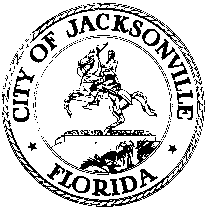 OFFICE OF THE CITY COUNCILANNA LOPEZ BROSCHEPRESIDENTJACKSONVILLE CITY COUNCILSUITE 425, CITY HALL117 WEST DUVAL STREETJACKSONVILLE, FLORIDA 32202OFFICE (904) 630-1452E-MAIL: CLBROWN@COJ.NETFAX (904) 630-2906